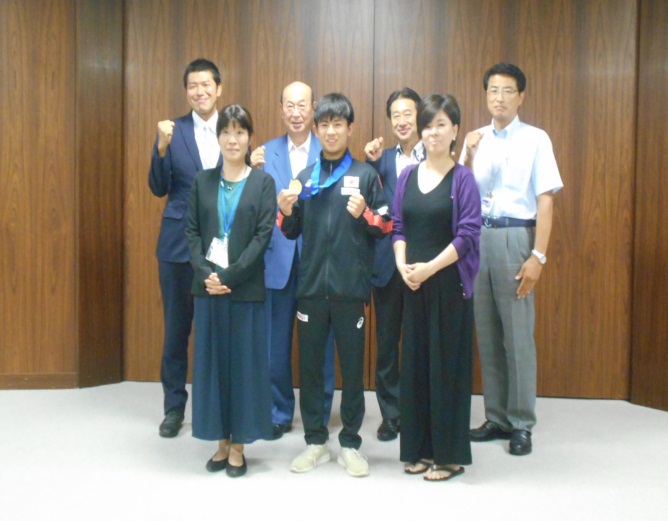 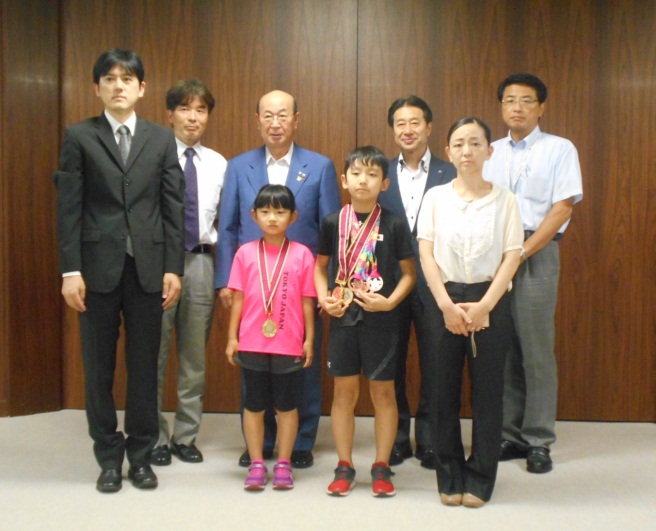 〇佐々木一磨（ロープスキッピング）第10回アジアロープスキッピング選手権大会SRPF3位、SRTF2位、DDSF3位、総合3位〇佐々木利緒（ロープスキッピング）第14回全日本ロープスキッピング選手権大会7歳以下女子の部優勝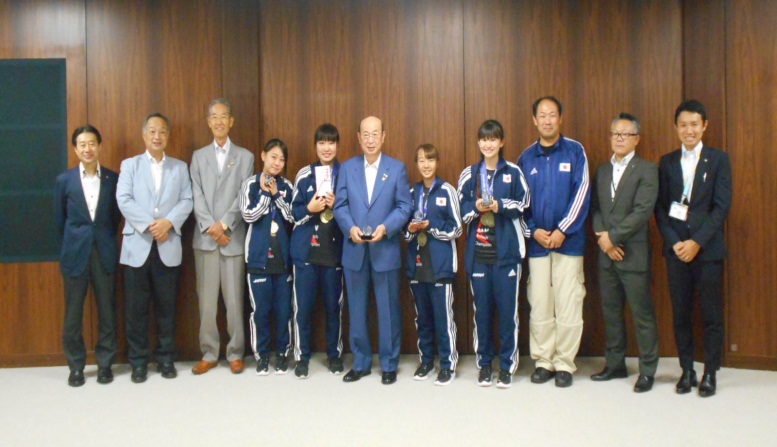 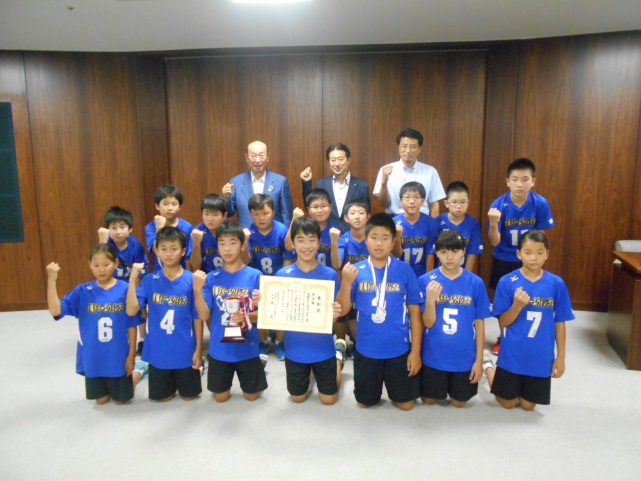 〇道塚ドリームウイングス（ドッジボール）第29回全日本ドッジボール選手権東京大会優勝、第29回全日本ドッジボール選手権全国大会準優勝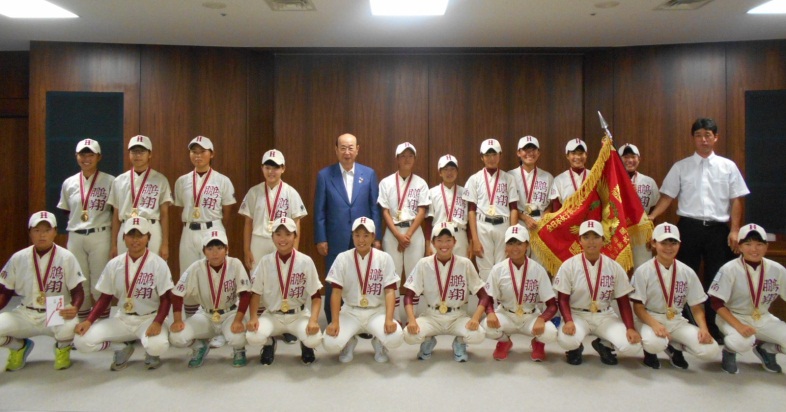 〇城南鵬翔クラブ（女子軟式野球）第17回全日本女子軟式野球学生選手権大会（中高生の部）優勝